Sixth Sunday of Easter10:00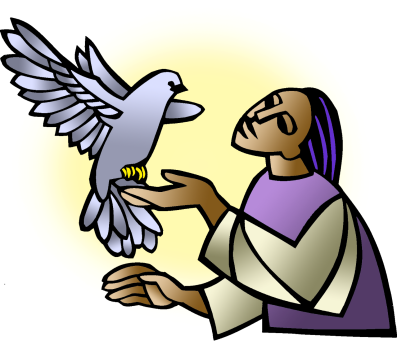 May 22, 2022Service of Installation  Zion Lutheran Church	Camas, WashingtonMinisters: the entire congregationChris Hogstad, Senior PastorPam Ensley, Youth Minister Patricia Hagensen, Administrative AssistantChurch office 360-834-4201 email  info@zionluthcamas.org   Hours:   Mon 8-12:00, Tues-Fri 8-5:00“As a welcoming Body of Christ, we celebrate and share God’s saving grace for all.”We welcome all who worship with us. Because we enjoy knowing who is with us on Sunday mornings we ask that you sign your name, address, etc. on the Friendship Pads as they are being distributed. Please note the names of those sitting around you and following the service introduce yourselves.Holy Communion: All are invited to share in Holy Communion. Wine is served, but grape juice is available. To receive grape juice simply lift your index finger when the communion assistant stands before you. Gluten-free wafers are available – please ask. Children are invited forward with their families to receive either communion or a blessing. After receiving the bread and wine you may return to your seat using the side aisles. If you commune, please check the appropriate box in the Friendship Pad that your communion may be recorded.Children are invited and strongly encouraged to attend worship. Children’s packets are available and can be picked up from the ushers. Please return children’s packets following the service. Refreshments are served in the Social Hall following the service. Check the Zion Weekly (blue insert) for the calendar and upcoming activities. You are invited to participate in these ministries or any other program we offer during the week. INTRODUCTIONVisions abound in the readings for the sixth Sunday of Easter. Paul has a vision about what to do. John has a vision of what will be. Jesus provides visions of peace that surpasses human understanding and power beyond human imagination.Prelude                           “My Peace”              	Keith RoutledgeWelcome and AnnouncementsGATHERINGStand – if standing is difficult please feel free to remain seatedThanksgiving for Baptism P:	Blessed be the holy Trinity, ☩ one God, the fountain of living 	water, the rock who gave us birth, our light and our salvation. 	Amen.	Joined to Christ in the waters of baptism, we are clothed with 	God's mercy and forgiveness. Let us give thanks for the gift of 	baptism. We give you thanks, O God, for in the beginning your 	Spirit moved over the waters and by your Word you created the 	world, calling forth life in which you took delight.  Through the 	waters of the flood you delivered Noah and his family. Through 	the sea you led your people Israel from slavery into freedom. At 	the river your Son was baptized by John and anointed with the 	Holy Spirit. By water and your Word you claim us as daughters 	and sons, making us heirs of your promise and servants of all. 	We praise you for the gift of water that sustains life, and above all 	we praise you for the gift of new life in Jesus Christ. Shower us 	with your Spirit, and renew our lives with your forgiveness, grace, 	and love. To you be given honor and praise through Jesus Christ 	our 	Lord in the unity of the Holy Spirit, now and forever. Amen.Opening Song     “Come Now Is the Time to Worship” 	Brian Doerksen	Chorus:	Come, now is the time to worship 	Come, now is the time to give your heart	Come, just as you are to worship 	Come, just as you are before your God – Come -2-	One day every tongue will confess you are God	One day every knee will bow	Still the greatest treasure remains	for those who gladly choose you now. Repeat		Come, now is the time to worship 	Come, now is the time to give your heart	Come, just as you are to worship 	Come, just as you are before your God – Come, come, comeGreeting P:   	The grace of our Lord Jesus Christ, the love of God, and the 	communion of the Holy Spirit be with you all.  And also with 	you.P:	Let us pray. Bountiful God, 	you gather your people into your realm, and you promise us food 	from your tree of life. Nourish us with your word, that 	empowered by your Spirit we may love one another and the 	world you have made, through Jesus Christ, our Savior and Lord, 	who lives and reigns with you and the Holy Spirit, one God, now 	and forever. Amen.WORDBible Reading	Acts 16:9-15During the night Paul had a vision: there stood a man of Macedonia pleading with him and saying, “Come over to Macedonia and help us.” 10When he had seen the vision, we immediately tried to cross over to Macedonia, being convinced that God had called us to proclaim the good news to them. 11We set sail from Troas and took a straight course to Samothrace, the following day to Neapolis, 12and from there to Philippi, which is a leading city of the district of Macedonia and a Roman colony. We remained in this city for some days. 13On the sabbath day we went outside the gate by the river, where we supposed there was a place of prayer; and we sat down and spoke to the women who had gathered there. 14A certain woman named Lydia, a worshiper of God, was listening to us; she was from the city of Thyatira and a dealer in purple cloth. The Lord opened her heart to listen eagerly to what was said by Paul. 15When she and her household were baptized, she urged us, saying, “If you have judged me to be faithful to the Lord, come and stay at my home.” And she prevailed upon us.L:	Word of God, word of life.C:	Thanks be to God.Responsive Reading 	Psalm 67L:	May God be merciful to us and bless us; may the light of God’s 	face shine upon us.C:	Let your way be known upon earth, your saving health among 	all nations.L:	Let the peoples praise you, O God; let all the peoples praise you.C:	Let the nations be glad and sing for joy, for you judge the 	peoples with equity and guide all the nations on earth. L:	Let the peoples praise you, O God; let all the peoples praise you.C:	The earth has brought forth its increase; God, our own God, has 	blessed us.L:	May God give us blessing,C:	and may all the ends of the earth stand in awe. Bible Reading	Revelation 21:10, 22--22:5And in the spirit one of the angels carried me away to a great, high mountain and showed me the holy city Jerusalem coming down out of heaven from God. 22I saw no temple in the city, for its temple is the Lord God the Almighty and the Lamb. 23And the city has no need of sun or moon to shine on it, for the glory of God is its light, and its lamp is the Lamb. 24The nations will walk by its light, and the kings of the earth will bring their glory into it. 25Its gates will never be shut by day—and there will be no night there. 26People will bring into it the glory and the honor of the nations. 27But nothing unclean will enter it, nor anyone who practices abomination or falsehood, but only those who are written in the Lamb’s book of life. 22:1Then the angel showed me the river of the water of life, bright as crystal, flowing from the throne of God and of the Lamb 2through the middle of the street of the city. On either side of the river is the tree of life with its twelve -4-kinds of fruit, producing its fruit each month; and the leaves of the tree are for the healing of the nations. 3Nothing accursed will be found there any more. But the throne of God and of the Lamb will be in it, and his servants will worship him; 4they will see his face, and his name will be on their foreheads. 5And there will be no more night; they need no light of lamp or sun, for the Lord God will be their light, and they will reign forever and ever.StandP:      The Holy Gospel according to St. John, the fourteenth chapter.C:	Glory to you, O Lord.Gospel Reading	 John 14:23-29Jesus answered Judas (not Iscariot), “Those who love me will keep my word, and my Father will love them, and we will come to them and make our home with them. 24Whoever does not love me does not keep my words; and the word that you hear is not mine, but is from the Father who sent me. 25“I have said these things to you while I am still with you. 26But the Advocate, the Holy Spirit, whom the Father will send in my name, will teach you everything, and remind you of all that I have said to you. 27Peace I leave with you; my peace I give to you. I do not give to you as the world gives. Do not let your hearts be troubled, and do not let them be afraid. 28You heard me say to you, ‘I am going away, and I am coming to you.’ If you loved me, you would rejoice that I am going to the Father, because the Father is greater than I. 29And now I have told you this before it occurs, so that when it does occur, you may believe.”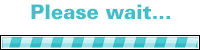 P:	The Gospel of the Lord.   Praise to you, O Christ!SitChildren’s Message	Pam EnsleyMessage     	Pr. Rebecca ShjervenStandHymn             “I Want to Walk as a Child of the Light”  	   Number 8151	I want to walk as a child of the light. I want to follow Jesus.	God set the stars to give light to the world. The star of my life is Jesus.	Refrain	In him there is no darkness at all. The night and the day are both 	alike. The Lamb is the light of the city of God. Shine in my heart, 	Lord Jesus.2	I want to see the brightness of God. I want to look at Jesus.	Clear Sun of righteousness, shine on my path, and show me the 	way to the Father.  Refrain3	I'm looking for the coming of Christ. I want to be with Jesus.	When we have run with patience the race, we shall know the joy 	of Jesus.  RefrainRite of InstallationSynod Representative: Assistant to the Bishop Rebecca ShjervenCongregational Representative: Leslee Froehlich, Council PresidentPresentationP:    Having been authorized by the church to install Christopher 	Hogstad, our co-worker in the gospel, as Senior Pastor, I now ask 	for certification of this call. 	After prayerful deliberation, we, of Zion Lutheran Church, have 	called Christopher Hogstad as Senior Pastor. I present him and 	this letter certifying the call. Address and QuestionsThe presider reads from scripture. P:  Pastor Chris, in the presence of this assembly will you commit 	yourself to this new trust and responsibility, in the confidence that 	it comes from God through the call of the church?	If so, please respond, “I will and I ask God to help me”.	Will you preach and teach in accordance with the holy scriptures 	and with the confessions of the Lutheran church? Will you carry 	out this ministry in harmony with the constitutions of the 	Evangelical Lutheran Church in America?  Will you be diligent in 	your study of the holy scriptures and in your use of the means of 	grace? Will you love, serve, and pray for God’s people, nourish 	them with the word and sacraments, and lead them by your own 	example in faithful service and holy living? Will you give faithful 	witness in the world, that God’s love may be known in all that 	you do? 	P:	Almighty God, who has given you the will to do these things, 		graciously give you the strength and compassion to perform them.P:  People of God, will you receive Pastor Chris as a messenger of 	Jesus Christ sent to serve all people with the gospel of hope and 	salvation? Will you regard him as a servant of Christ and a steward 	of the mysteries of God?C:  We will, and we ask God to help us.P:	Will you pray for him, help and honor him for his work’s sake, and 	in all things strive to live together in the peace and unity of Christ?C:  We will, and we ask God to help us.P:  The office of Pastor is now committed to you in the name of the 	Father, and of the Son, and of the Holy Spirit. Amen.Blessing  (pastor may kneel)P: 	The God of peace, who brought again from the dead our Lord 	Jesus, the great shepherd of the sheep, by the blood of the eternal 	covenant, make you complete in everything good so that you may 	do God’s will, working in you that which is pleasing in God’s sight; 	through Jesus Christ, to whom be the glory forever and ever. 	Amen.The pastor proceeds to the locations in the sanctuary most closely connected to Word and Sacrament ministry.Congregational Representative (at the font): You have been called to be among us to baptize, to teach, and to forgive sins.Congregational Representative (at the place of preaching): You have been called to be among us to proclaim the good news.Congregational Representative (at the table): You have been called to be among us to preside at the Lord’s supper.P:  People of God, I present to you Chris Hogstad, your Pastor. Let us 	welcome him in the name of Christ.Apostles’ CreedP:  With the whole church, let us confess our faith.	I believe in God, the Father almighty, creator of heaven and 	earth.	I believe in Jesus Christ, God’s only Son, our Lord, who was 	conceived by the Holy Spirit, born of the virgin Mary, suffered 	under Pontius Pilate, was crucified, died, and was buried; he 	descended to the dead. On the third day he rose again; he is 	seated at the right hand of the Father, and he will come to judge	the living and the dead.	I believe in the Holy Spirit, the holy catholic church, the 	communion of saints, the forgiveness of sins, the resurrection	 of the body, and the life everlasting. Amen.The PrayersSet free from captivity to sin and death, we pray to the God of resurrection for the church, people in need, and all of creation.A brief silenceGod of new life, open your church to the unexpected ways your Spirit is at work. Guide bishops, pastors, deacons, and lay leaders in their visioning, partnership, and planning. Surround us with your peace. God, in your mercy, hear our prayer.Give a vision of increase and abundant harvest for farmers, laborers, and gardeners who are beginning their growing season. Join their efforts with the goodness of creation to feed all living things. God, in your mercy, hear our prayer.Shine your light of wisdom and peace among nations. When those in power seek to assert dominance over others, confound their ways and make them yield to your humble authority. God, in your mercy, hear our prayer.Give safe haven to those who seek healing, liberation, or peace, especially those we remember aloud or in our hearts. Create places filled with hospitality where hurting people find your loving presence and wholeness. God, in your mercy, hear our prayer.-8-Uphold the work of ministries and organizations in our communities who assist people experiencing homelessness, citizens returning from prison, and all marginalized people. Accomplish your will through their efforts. God, in your mercy, hear our prayer.Assemble your people at rivers, streams, and fonts, where we remember our baptism and welcome others into the communion of saints. Gather us with those who have died when we meet together at your river of life. God, in your mercy, hear our prayer.In your mercy, O God, respond to these prayers, and renew us by your life-giving Spirit; through Jesus Christ, our Savior. Amen.PeaceP:	The peace of the Risen Christ be with you always.  And also with 	you.Offering of Tithes and GiftsSpecial Music       “Lord, I Need You” 	Christy Nockels, Daniel Carson                                                  Jesse Reeves, Kristian Stanfill, Matt MaherPrayer of Preparation P:	Living God,C:	you gather the wolf and the lamb to feed together in your 	peaceable reign, and you welcome us all at your table. Reach out 	to us through this meal, and show us your wounded and risen 	body, that we may be nourished and believe in Jesus Christ, our 	Savior and Lord. Amen.MEALEucharistic PrayerThe Lord’s Prayer	Our Father, who art in heaven, hallowed be thy name, thy kingdom come, thy will be done, on earth as it is in heaven. Give us this day our daily bread; and forgive us our trespasses, as we forgive those who trespass against us; and lead us not into temptation, but deliver us from evil. For thine is the kingdom, and the power, and the glory, forever and ever. Amen.Invitation to CommunionDistribution Songs"When Peace Like A River"	Number 785	1	When peace like a river attendeth my way, when sorrows like sea 	billows roll, whatever my lot, thou hast taught me to say, it is well, 	it is well with my soul.	Refrain	It is well (it is well) with my soul, (with my soul,) it is well, it is well 	with my soul.2	Though Satan should buffet, though trials should come, let this 	blest assurance control, that Christ has regarded my helpless 	estate, and has shed his own blood for my soul. Refrain3	He lives--oh, the bliss of this glorious thought; my sin, not in part, 	but the whole, is nailed to his cross and I bear it no more. Praise 	the Lord, praise the Lord, O my soul! Refrain4	Lord, hasten the day when our faith shall be sight, the clouds be 	rolled back as a scroll, the trumpet shall sound and the Lord shall 	descend; even so it is well with my soul.  Refrain “Come As You Are”	David Crowder, Ben Glover, Matt MaherCome out of sadness, from wherever you’ve been;Come, brokenhearted, let rescue begin;Come find your mercy, oh, sinner come kneel;Earth has no sorrow that heaven can’t heal;Earth has no sorrow that heaven can’t heal.Chorus:
Lay down your burdens, lay down your shame;All who are broken, lift up your face;Oh, wanderer, come home, you’re not too far;So lay down your hurt, lay down your heart, Come as you are.There’s hope for the hopeless and all those who’ve strayed;Come sit at the table, come taste the grace;There’s rest for the weary, a rest that endures;Earth has no sorrow that heaven can’t cure.-10-Chorus:
Lay down your burdens, lay down your shame;All who are broken, lift up your face;Oh, wanderer, come home, you’re not too far;So lay down your hurt, lay down your heart, Come as you are; Come as you are.  Fall in His arms,  Come as you are.There’s joy for the morning; Sinner, be still;Earth has no sorrow that heaven can’t heal;Earth has no sorrow that heaven can’t heal.Chorus:
Lay down your burdens, lay down your shame;All who are broken, lift up your face;Oh, wanderer, come home, you’re not too far;So lay down your hurt, lay down your heart, Come as you are; Come as you are;Come as you are;  Come as you are.BlessingP:	The body and blood of our Lord Jesus Christ strengthen you and 	keep you in God’s grace, now and always. Amen. Prayer after CommunionP:	We give you thanks, generous God,C:	for in this bread and cup we have tasted the new heaven and 	earth where hunger and thirst are no more. Send us from this 	table as witnesses to the resurrection, that through our lives, all 	may know life in Jesus’ name. Amen.BenedictionP:	God, the Author of life, Christ, the living Cornerstone, and the 	life-giving Spirit of adoption, ☩  bless you now and forever. 	Amen.Sending Song  “This Is Amazing Grace” 	Jeremy Riddle, Josh Faro	 Phil Wickham	Who breaks the power of sin and darkness	Whose love is mighty and so much stronger	The King of Glory, the King above all kings 	Who shakes the whole earth with holy thunder	And leaves us breathless in awe and wonder	The King of Glory, the King above all kings	This is amazing grace	This is unfailing love	That You would take my place	That You would bear my cross	You'd lay down Your life	That I would be set free	Oh, Jesus, I sing for	All that You've done for me 	Who brings our chaos back into order	Who makes the orphan a son and daughter	The King of Glory, the King of Glory 	Who rules the nations with truth and justice	Shines like the sun in all of its brilliance	The King of Glory, the King above all kings 	This is amazing grace   	This is unfailing love	That You would take my place     That You would bear my cross	You'd lay down Your life	That I would be set free	Oh, Jesus, I sing for	All that You've done for me 	Worthy is the Lamb who was slain	Worthy is the King who conquered the grave	Worthy is the Lamb who was slain	Worthy is the King who conquered the grave	Worthy is the Lamb who was slain	Worthy is the King who conquered the grave	Worthy is the Lamb who was slain	Worthy…  Worthy…  Worthy…	This is amazing grace 	This is unfailing love	That You would take my place	That You would bear my cross	You'd lay down Your life	That I would be set free	Oh, Jesus, I sing for	All that You've done for me.-12-DismissalP:	Alleluia! Christ is risen. Christ is risen indeed. Alleluia!	Go in peace. Tell what God has done. Thanks be to God.Postlude             	 “Go Ye Therefore”Today’s Flowers – Mike & Ruth LadageWith thankfulness to God for our new Pr. Chris and his familyAll are invited to the Welcome Barbecue in the Social Hall! SERVICEUsher -  Norm Bembenek              	  Lector - Carol Van NattaLay Assistant                  	Jean DossettSound Tech - Reid Frank	Digital Media Coordinator – Angelyka CavaMusicians 	Brooke Danielson, Doug Danielson, Karen Rezabek	Kealey Sitler, Megan Vorderstrasse, Mary WalkerAltar Guild       	Karen Blair, Nadia Hagen, Tiffany LadageLiturgy used with permission under license from Augsburg Fortress through Sundays and Seasons. #SAS006227Text, Music, and Streaming - One License #A-706949; CCLI #791428“My Peace”Keith Routledge@ 1975, 1980 Sovereign Music UK (Admin. by Brentwood-Benson Music Publishing, Inc.) CCLI #38631 “Come Now Is the Time to Worship”Brian Doerksen; CCLI #2430948@ 1998 Vineyard Songs (UK/Eire) (Admin. by Integrity Music);“I Want to Walk as a Child of the Light”Text: Kathleen ThomersonMusic: HOUSTON; Kathleen ThomersonText and Music @1970, 1975 Celebration“Lord, I Need You”	 Christy Nockels, Daniel Carson, Jesse Reeves, Kristian Stanfill, Matt Maher; CCLI #5925687 @2011 sixsteps Music, Sweater Weather Music, Thankyou Music, Valley Of Songs Music,  worshiptogether.com songs (Admin. by EMI Christian Music Publishing) 		"When Peace Like A River"Text: Horatio Spafford; Music: VILLE DU HAVRE; Philip P. Bliss“Come As You Are”David Crowder, Ben Glover, Matt Maher; CCLI #7017790; @2014 9t One Songs,  Ariose Music,  Inot Music, sixsteps Music, Thankyou Music, Valley Of Songs Music, worshiptogether.com songs, (Admin. by Capitol CMG Publishing) “This Is Amazing Grace”Jeremy Riddle, Josh Faro, Phil Wickham; CCLI #6333821; @2012 Phil Wickham Music, Seems Like Music, Sing My Songs (Admin. by Music Services, Inc.) WB Music Corp. (Admin. by Word Music Group, Inc.) Bethel Music Publishing   